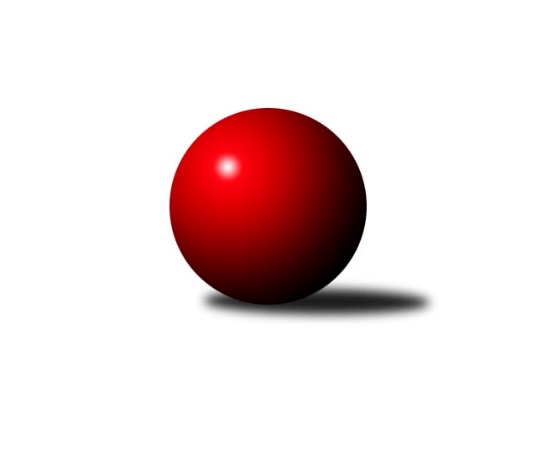 Č.9Ročník 2016/2017	19.5.2024 2. KLM A 2016/2017Statistika 9. kolaTabulka družstev:		družstvo	záp	výh	rem	proh	skore	sety	průměr	body	plné	dorážka	chyby	1.	TJ Sokol Kdyně	8	7	0	1	45.0 : 19.0 	(113.0 : 79.0)	3319	14	2212	1107	18.3	2.	SKK Bohušovice	8	6	0	2	38.0 : 26.0 	(102.5 : 89.5)	3221	12	2161	1060	26.5	3.	TJ Start Rychnov n. Kn.	8	5	1	2	40.0 : 24.0 	(103.5 : 88.5)	3302	11	2220	1083	21.8	4.	TJ Sokol Duchcov	8	5	0	3	41.0 : 23.0 	(113.5 : 78.5)	3326	10	2220	1106	24.3	5.	KK SDS Sadská	8	5	0	3	40.0 : 24.0 	(109.5 : 82.5)	3277	10	2181	1096	23	6.	TJ Slovan Karlovy Vary	8	5	0	3	35.0 : 29.0 	(86.0 : 106.0)	3296	10	2196	1099	24.6	7.	SKK Rokycany ˝B˝	8	5	0	3	34.0 : 30.0 	(100.5 : 91.5)	3238	10	2173	1065	30.6	8.	KK Kosmonosy	8	3	0	5	29.0 : 35.0 	(98.5 : 93.5)	3238	6	2168	1070	25	9.	KK Lokomotiva Tábor	8	3	0	5	25.0 : 39.0 	(84.5 : 107.5)	3330	6	2208	1123	16.8	10.	TJ Dynamo Liberec	8	2	0	6	20.0 : 44.0 	(84.5 : 107.5)	3273	4	2182	1091	27.5	11.	KK Konstruktiva Praha	8	1	1	6	22.0 : 42.0 	(83.5 : 108.5)	3197	3	2177	1020	33.8	12.	TJ Sokol Kolín	8	0	0	8	15.0 : 49.0 	(72.5 : 119.5)	3174	0	2154	1021	33.5Tabulka doma:		družstvo	záp	výh	rem	proh	skore	sety	průměr	body	maximum	minimum	1.	TJ Sokol Kdyně	4	4	0	0	26.0 : 6.0 	(61.0 : 35.0)	3382	8	3441	3317	2.	SKK Rokycany ˝B˝	4	4	0	0	26.0 : 6.0 	(60.0 : 36.0)	3332	8	3417	3204	3.	SKK Bohušovice	4	4	0	0	24.0 : 8.0 	(55.0 : 41.0)	3214	8	3288	3139	4.	TJ Start Rychnov n. Kn.	4	3	1	0	26.0 : 6.0 	(61.5 : 34.5)	3556	7	3622	3432	5.	TJ Sokol Duchcov	3	3	0	0	23.0 : 1.0 	(50.5 : 21.5)	3364	6	3420	3319	6.	KK Kosmonosy	3	3	0	0	19.0 : 5.0 	(44.5 : 27.5)	3299	6	3349	3244	7.	TJ Slovan Karlovy Vary	4	3	0	1	22.0 : 10.0 	(49.0 : 47.0)	3163	6	3229	3114	8.	KK SDS Sadská	5	3	0	2	26.0 : 14.0 	(70.0 : 50.0)	3368	6	3419	3310	9.	KK Lokomotiva Tábor	5	2	0	3	20.0 : 20.0 	(57.5 : 62.5)	3400	4	3478	3347	10.	KK Konstruktiva Praha	3	1	0	2	12.0 : 12.0 	(37.0 : 35.0)	3171	2	3353	3055	11.	TJ Dynamo Liberec	5	1	0	4	13.0 : 27.0 	(55.0 : 65.0)	3205	2	3324	3092	12.	TJ Sokol Kolín	4	0	0	4	7.0 : 25.0 	(36.0 : 60.0)	3169	0	3211	3094Tabulka venku:		družstvo	záp	výh	rem	proh	skore	sety	průměr	body	maximum	minimum	1.	TJ Sokol Kdyně	4	3	0	1	19.0 : 13.0 	(52.0 : 44.0)	3303	6	3406	3183	2.	KK SDS Sadská	3	2	0	1	14.0 : 10.0 	(39.5 : 32.5)	3247	4	3429	3055	3.	SKK Bohušovice	4	2	0	2	14.0 : 18.0 	(47.5 : 48.5)	3223	4	3310	3125	4.	TJ Start Rychnov n. Kn.	4	2	0	2	14.0 : 18.0 	(42.0 : 54.0)	3239	4	3300	3185	5.	TJ Slovan Karlovy Vary	4	2	0	2	13.0 : 19.0 	(37.0 : 59.0)	3329	4	3507	3085	6.	TJ Sokol Duchcov	5	2	0	3	18.0 : 22.0 	(63.0 : 57.0)	3319	4	3390	3242	7.	TJ Dynamo Liberec	3	1	0	2	7.0 : 17.0 	(29.5 : 42.5)	3296	2	3476	3149	8.	KK Lokomotiva Tábor	3	1	0	2	5.0 : 19.0 	(27.0 : 45.0)	3307	2	3363	3207	9.	SKK Rokycany ˝B˝	4	1	0	3	8.0 : 24.0 	(40.5 : 55.5)	3214	2	3299	3118	10.	KK Konstruktiva Praha	5	0	1	4	10.0 : 30.0 	(46.5 : 73.5)	3203	1	3426	2994	11.	TJ Sokol Kolín	4	0	0	4	8.0 : 24.0 	(36.5 : 59.5)	3176	0	3339	2970	12.	KK Kosmonosy	5	0	0	5	10.0 : 30.0 	(54.0 : 66.0)	3226	0	3361	3103Tabulka podzimní části:		družstvo	záp	výh	rem	proh	skore	sety	průměr	body	doma	venku	1.	TJ Sokol Kdyně	8	7	0	1	45.0 : 19.0 	(113.0 : 79.0)	3319	14 	4 	0 	0 	3 	0 	1	2.	SKK Bohušovice	8	6	0	2	38.0 : 26.0 	(102.5 : 89.5)	3221	12 	4 	0 	0 	2 	0 	2	3.	TJ Start Rychnov n. Kn.	8	5	1	2	40.0 : 24.0 	(103.5 : 88.5)	3302	11 	3 	1 	0 	2 	0 	2	4.	TJ Sokol Duchcov	8	5	0	3	41.0 : 23.0 	(113.5 : 78.5)	3326	10 	3 	0 	0 	2 	0 	3	5.	KK SDS Sadská	8	5	0	3	40.0 : 24.0 	(109.5 : 82.5)	3277	10 	3 	0 	2 	2 	0 	1	6.	TJ Slovan Karlovy Vary	8	5	0	3	35.0 : 29.0 	(86.0 : 106.0)	3296	10 	3 	0 	1 	2 	0 	2	7.	SKK Rokycany ˝B˝	8	5	0	3	34.0 : 30.0 	(100.5 : 91.5)	3238	10 	4 	0 	0 	1 	0 	3	8.	KK Kosmonosy	8	3	0	5	29.0 : 35.0 	(98.5 : 93.5)	3238	6 	3 	0 	0 	0 	0 	5	9.	KK Lokomotiva Tábor	8	3	0	5	25.0 : 39.0 	(84.5 : 107.5)	3330	6 	2 	0 	3 	1 	0 	2	10.	TJ Dynamo Liberec	8	2	0	6	20.0 : 44.0 	(84.5 : 107.5)	3273	4 	1 	0 	4 	1 	0 	2	11.	KK Konstruktiva Praha	8	1	1	6	22.0 : 42.0 	(83.5 : 108.5)	3197	3 	1 	0 	2 	0 	1 	4	12.	TJ Sokol Kolín	8	0	0	8	15.0 : 49.0 	(72.5 : 119.5)	3174	0 	0 	0 	4 	0 	0 	4Tabulka jarní části:		družstvo	záp	výh	rem	proh	skore	sety	průměr	body	doma	venku	1.	KK Kosmonosy	0	0	0	0	0.0 : 0.0 	(0.0 : 0.0)	0	0 	0 	0 	0 	0 	0 	0 	2.	TJ Dynamo Liberec	0	0	0	0	0.0 : 0.0 	(0.0 : 0.0)	0	0 	0 	0 	0 	0 	0 	0 	3.	SKK Rokycany ˝B˝	0	0	0	0	0.0 : 0.0 	(0.0 : 0.0)	0	0 	0 	0 	0 	0 	0 	0 	4.	TJ Slovan Karlovy Vary	0	0	0	0	0.0 : 0.0 	(0.0 : 0.0)	0	0 	0 	0 	0 	0 	0 	0 	5.	TJ Sokol Kdyně	0	0	0	0	0.0 : 0.0 	(0.0 : 0.0)	0	0 	0 	0 	0 	0 	0 	0 	6.	SKK Bohušovice	0	0	0	0	0.0 : 0.0 	(0.0 : 0.0)	0	0 	0 	0 	0 	0 	0 	0 	7.	KK SDS Sadská	0	0	0	0	0.0 : 0.0 	(0.0 : 0.0)	0	0 	0 	0 	0 	0 	0 	0 	8.	KK Konstruktiva Praha	0	0	0	0	0.0 : 0.0 	(0.0 : 0.0)	0	0 	0 	0 	0 	0 	0 	0 	9.	TJ Sokol Duchcov	0	0	0	0	0.0 : 0.0 	(0.0 : 0.0)	0	0 	0 	0 	0 	0 	0 	0 	10.	TJ Sokol Kolín	0	0	0	0	0.0 : 0.0 	(0.0 : 0.0)	0	0 	0 	0 	0 	0 	0 	0 	11.	KK Lokomotiva Tábor	0	0	0	0	0.0 : 0.0 	(0.0 : 0.0)	0	0 	0 	0 	0 	0 	0 	0 	12.	TJ Start Rychnov n. Kn.	0	0	0	0	0.0 : 0.0 	(0.0 : 0.0)	0	0 	0 	0 	0 	0 	0 	0 Zisk bodů pro družstvo:		jméno hráče	družstvo	body	zápasy	v %	dílčí body	sety	v %	1.	Václav Kuželík ml.	TJ Sokol Kdyně 	8	/	8	(100%)	25.5	/	32	(80%)	2.	Aleš Košnar 	KK SDS Sadská 	8	/	8	(100%)	24.5	/	32	(77%)	3.	Tomáš Beck st.	TJ Slovan Karlovy Vary 	7	/	8	(88%)	22	/	32	(69%)	4.	David Machálek 	TJ Sokol Kdyně 	7	/	8	(88%)	20.5	/	32	(64%)	5.	Martin Čihák 	TJ Start Rychnov n. Kn. 	7	/	8	(88%)	19	/	32	(59%)	6.	Zdeněk Zahrádka 	KK Konstruktiva Praha  	6	/	6	(100%)	17	/	24	(71%)	7.	Tomáš Štraicher 	TJ Sokol Duchcov 	6	/	7	(86%)	16.5	/	28	(59%)	8.	Milan Perníček 	SKK Bohušovice 	6	/	8	(75%)	25	/	32	(78%)	9.	Dalibor Ksandr 	TJ Start Rychnov n. Kn. 	6	/	8	(75%)	23	/	32	(72%)	10.	Josef Pecha 	TJ Sokol Duchcov 	6	/	8	(75%)	22	/	32	(69%)	11.	Luboš Beneš 	KK Kosmonosy  	6	/	8	(75%)	20.5	/	32	(64%)	12.	Lukáš Dařílek 	SKK Bohušovice 	6	/	8	(75%)	19	/	32	(59%)	13.	Jiří Němec 	TJ Sokol Kolín  	6	/	8	(75%)	17	/	32	(53%)	14.	Zdeněk Ransdorf 	TJ Sokol Duchcov 	5	/	6	(83%)	19	/	24	(79%)	15.	Václav Fűrst 	SKK Rokycany ˝B˝ 	5	/	6	(83%)	14.5	/	24	(60%)	16.	Tomáš Pavlík 	TJ Slovan Karlovy Vary 	5	/	6	(83%)	14	/	24	(58%)	17.	Jaroslav Kejzlar 	TJ Start Rychnov n. Kn. 	5	/	7	(71%)	17	/	28	(61%)	18.	Antonín Svoboda 	KK SDS Sadská 	5	/	7	(71%)	16	/	28	(57%)	19.	Jiří Semerád 	SKK Bohušovice 	5	/	7	(71%)	15.5	/	28	(55%)	20.	Pavel Šporel 	TJ Sokol Duchcov 	5	/	8	(63%)	20	/	32	(63%)	21.	Jan Renka st.	KK SDS Sadská 	5	/	8	(63%)	19.5	/	32	(61%)	22.	Jiří Vondráček 	KK Kosmonosy  	5	/	8	(63%)	19.5	/	32	(61%)	23.	Jan Pelák 	TJ Sokol Kolín  	5	/	8	(63%)	14.5	/	32	(45%)	24.	Jaroslav Borkovec 	KK Konstruktiva Praha  	4	/	5	(80%)	11	/	20	(55%)	25.	Tomáš Bek 	KK SDS Sadská 	4	/	6	(67%)	16.5	/	24	(69%)	26.	Viktor Pytlík 	TJ Sokol Kdyně 	4	/	6	(67%)	14.5	/	24	(60%)	27.	Miroslav Dvořák 	KK Lokomotiva Tábor 	4	/	6	(67%)	14	/	24	(58%)	28.	Roman Žežulka 	TJ Dynamo Liberec 	4	/	7	(57%)	17.5	/	28	(63%)	29.	Jaroslav Mihál 	KK Lokomotiva Tábor 	4	/	7	(57%)	17	/	28	(61%)	30.	Miloš Civín 	TJ Sokol Duchcov 	4	/	7	(57%)	16	/	28	(57%)	31.	Jiří Brouček 	TJ Start Rychnov n. Kn. 	4	/	7	(57%)	15	/	28	(54%)	32.	Pavel Andrlík ml.	SKK Rokycany ˝B˝ 	4	/	7	(57%)	13	/	28	(46%)	33.	Václav Krýsl 	TJ Slovan Karlovy Vary 	4	/	8	(50%)	17	/	32	(53%)	34.	Pavel Kohlíček 	KK Konstruktiva Praha  	4	/	8	(50%)	16	/	32	(50%)	35.	Agaton Plaňanský ml.	TJ Dynamo Liberec 	4	/	8	(50%)	14.5	/	32	(45%)	36.	Václav Hlaváč st.	TJ Slovan Karlovy Vary 	4	/	8	(50%)	12	/	32	(38%)	37.	David Kášek 	KK Lokomotiva Tábor 	4	/	8	(50%)	10.5	/	32	(33%)	38.	Martin Prokůpek 	SKK Rokycany ˝B˝ 	3	/	3	(100%)	9	/	12	(75%)	39.	Martin Maršálek 	SKK Rokycany ˝B˝ 	3	/	4	(75%)	7	/	16	(44%)	40.	Michael Kotál 	TJ Sokol Kdyně 	3	/	5	(60%)	11.5	/	20	(58%)	41.	Jindřich Dvořák 	TJ Sokol Kdyně 	3	/	5	(60%)	8	/	20	(40%)	42.	Libor Bureš 	SKK Rokycany ˝B˝ 	3	/	6	(50%)	14.5	/	24	(60%)	43.	Petr Chval 	KK Lokomotiva Tábor 	3	/	6	(50%)	10	/	24	(42%)	44.	Petr Fara 	SKK Rokycany ˝B˝ 	3	/	7	(43%)	16.5	/	28	(59%)	45.	Jiří Benda st.	TJ Sokol Kdyně 	3	/	7	(43%)	15	/	28	(54%)	46.	Pavel Wohlmuth 	KK Konstruktiva Praha  	3	/	7	(43%)	13	/	28	(46%)	47.	Vojta Šípek 	TJ Start Rychnov n. Kn. 	3	/	7	(43%)	13	/	28	(46%)	48.	Josef Zejda ml.	TJ Dynamo Liberec 	3	/	7	(43%)	12.5	/	28	(45%)	49.	Václav Kňap 	TJ Sokol Kolín  	3	/	8	(38%)	16.5	/	32	(52%)	50.	Václav Schejbal 	KK SDS Sadská 	3	/	8	(38%)	16	/	32	(50%)	51.	Jiří Semelka 	TJ Sokol Duchcov 	3	/	8	(38%)	14	/	32	(44%)	52.	Petr Miláček 	KK SDS Sadská 	2	/	2	(100%)	5	/	8	(63%)	53.	Jaroslav Chvojka 	SKK Bohušovice 	2	/	2	(100%)	4	/	8	(50%)	54.	Tomáš Svoboda 	SKK Bohušovice 	2	/	4	(50%)	9	/	16	(56%)	55.	Ladislav Moulis 	SKK Rokycany ˝B˝ 	2	/	4	(50%)	8	/	16	(50%)	56.	Jaroslav Doškář 	KK Kosmonosy  	2	/	4	(50%)	8	/	16	(50%)	57.	Roman Kindl 	TJ Start Rychnov n. Kn. 	2	/	4	(50%)	7.5	/	16	(47%)	58.	Václav Pešek 	KK SDS Sadská 	2	/	4	(50%)	6	/	16	(38%)	59.	Jakub Dařílek 	TJ Sokol Duchcov 	2	/	4	(50%)	6	/	16	(38%)	60.	Ladislav Takáč 	KK Lokomotiva Tábor 	2	/	5	(40%)	10	/	20	(50%)	61.	Tomáš Bajtalon 	KK Kosmonosy  	2	/	5	(40%)	9	/	20	(45%)	62.	Tibor Machala 	KK Konstruktiva Praha  	2	/	5	(40%)	7.5	/	20	(38%)	63.	Pavel Staša 	TJ Slovan Karlovy Vary 	2	/	5	(40%)	7	/	20	(35%)	64.	Pavel Říha 	KK Kosmonosy  	2	/	6	(33%)	11.5	/	24	(48%)	65.	Tomáš Timura 	TJ Sokol Kdyně 	2	/	6	(33%)	11	/	24	(46%)	66.	Borek Jelínek 	KK Lokomotiva Tábor 	2	/	7	(29%)	14	/	28	(50%)	67.	Zdeněk Pecina st.	TJ Dynamo Liberec 	2	/	7	(29%)	13	/	28	(46%)	68.	Dušan Plocek 	KK Kosmonosy  	2	/	7	(29%)	10	/	28	(36%)	69.	Věroslav Říha 	KK Kosmonosy  	2	/	8	(25%)	16	/	32	(50%)	70.	Vojtěch Trojan 	TJ Dynamo Liberec 	2	/	8	(25%)	12	/	32	(38%)	71.	Jaroslav Páv 	TJ Slovan Karlovy Vary 	2	/	8	(25%)	7	/	32	(22%)	72.	Roman Filip 	SKK Bohušovice 	1	/	1	(100%)	3	/	4	(75%)	73.	Josef Pauch 	SKK Rokycany ˝B˝ 	1	/	1	(100%)	3	/	4	(75%)	74.	Ladislav Šourek 	SKK Bohušovice 	1	/	2	(50%)	5	/	8	(63%)	75.	Radek Sipek 	SKK Bohušovice 	1	/	3	(33%)	6	/	12	(50%)	76.	Martin Holakovský 	TJ Start Rychnov n. Kn. 	1	/	3	(33%)	4	/	12	(33%)	77.	Jan Renka ml. ml.	KK SDS Sadská 	1	/	3	(33%)	3	/	12	(25%)	78.	Miroslav Handšuh 	TJ Slovan Karlovy Vary 	1	/	4	(25%)	7	/	16	(44%)	79.	Jan Holšan 	SKK Rokycany ˝B˝ 	1	/	5	(20%)	9	/	20	(45%)	80.	Vojtěch Pecina 	TJ Dynamo Liberec 	1	/	5	(20%)	7	/	20	(35%)	81.	Jan Barchánek 	KK Konstruktiva Praha  	1	/	6	(17%)	9.5	/	24	(40%)	82.	Jindřich Lauer 	TJ Sokol Kolín  	1	/	6	(17%)	8	/	24	(33%)	83.	Jaromír Hnát 	SKK Bohušovice 	1	/	7	(14%)	9	/	28	(32%)	84.	Petr Novák 	KK Kosmonosy  	0	/	1	(0%)	2	/	4	(50%)	85.	Václav Posejpal 	KK Konstruktiva Praha  	0	/	1	(0%)	2	/	4	(50%)	86.	Lubomír Kudrna 	TJ Dynamo Liberec 	0	/	1	(0%)	2	/	4	(50%)	87.	Jan Lommer 	TJ Sokol Kdyně 	0	/	1	(0%)	2	/	4	(50%)	88.	Bohuslav Petr 	SKK Rokycany ˝B˝ 	0	/	1	(0%)	1	/	4	(25%)	89.	 	 	0	/	1	(0%)	0.5	/	4	(13%)	90.	Pavel Vymazal 	KK Konstruktiva Praha  	0	/	1	(0%)	0	/	4	(0%)	91.	Arnošt Nedbal 	KK Konstruktiva Praha  	0	/	1	(0%)	0	/	4	(0%)	92.	Ladislav Wajsar st. st.	TJ Dynamo Liberec 	0	/	1	(0%)	0	/	4	(0%)	93.	Ladislav Koláček 	SKK Bohušovice 	0	/	1	(0%)	0	/	4	(0%)	94.	Miroslav Šnejdar ml.	KK Konstruktiva Praha  	0	/	1	(0%)	0	/	4	(0%)	95.	Stanislav Vesecký 	KK Konstruktiva Praha  	0	/	2	(0%)	3	/	8	(38%)	96.	Jaroslav Šatník 	TJ Sokol Kolín  	0	/	2	(0%)	3	/	8	(38%)	97.	Ladislav Wajsar ml. ml.	TJ Dynamo Liberec 	0	/	2	(0%)	2	/	8	(25%)	98.	Pavel Holoubek 	TJ Sokol Kolín  	0	/	2	(0%)	2	/	8	(25%)	99.	Jaroslav Pleticha st. st.	KK Konstruktiva Praha  	0	/	2	(0%)	1	/	8	(13%)	100.	Vojtěch Zelenka 	TJ Sokol Kolín  	0	/	2	(0%)	1	/	8	(13%)	101.	Václav Webr 	SKK Rokycany ˝B˝ 	0	/	2	(0%)	0	/	8	(0%)	102.	Petr Bystřický 	KK Lokomotiva Tábor 	0	/	2	(0%)	0	/	8	(0%)	103.	Martin Schejbal 	KK SDS Sadská 	0	/	3	(0%)	5	/	12	(42%)	104.	Radek Jung 	TJ Start Rychnov n. Kn. 	0	/	3	(0%)	4	/	12	(33%)	105.	Karel Smažík 	KK Lokomotiva Tábor 	0	/	3	(0%)	4	/	12	(33%)	106.	Jaroslav Hanuš 	TJ Sokol Kolín  	0	/	4	(0%)	5.5	/	16	(34%)	107.	Martin Perníček 	SKK Bohušovice 	0	/	4	(0%)	5	/	16	(31%)	108.	Lukáš Hološko 	TJ Sokol Kolín  	0	/	4	(0%)	3	/	16	(19%)Průměry na kuželnách:		kuželna	průměr	plné	dorážka	chyby	výkon na hráče	1.	Rychnov nad Kněžnou, 1-4	3474	2303	1171	24.3	(579.1)	2.	Tábor, 1-4	3391	2235	1156	18.0	(565.3)	3.	TJ Sokol Kdyně, 1-4	3345	2218	1126	18.3	(557.6)	4.	Přelouč, 1-4	3337	2198	1138	21.0	(556.2)	5.	SKK Rokycany, 1-4	3289	2211	1078	30.0	(548.3)	6.	Duchcov, 1-4	3260	2194	1065	26.8	(543.4)	7.	KK Kosmonosy, 1-6	3255	2173	1082	22.8	(542.5)	8.	Sport Park Liberec, 1-4	3245	2177	1068	27.8	(541.0)	9.	Poděbrady, 1-4	3227	2179	1047	28.6	(537.9)	10.	Bohušovice, 1-4	3171	2129	1041	25.2	(528.5)	11.	KK Konstruktiva Praha, 1-6	3169	2149	1020	34.6	(528.2)	12.	Karlovy Vary, 1-4	3152	2124	1028	28.1	(525.4)Nejlepší výkony na kuželnách:Rychnov nad Kněžnou, 1-4TJ Start Rychnov n. Kn.	3622	8. kolo	Tomáš Pavlík 	TJ Slovan Karlovy Vary	651	8. koloTJ Start Rychnov n. Kn.	3611	5. kolo	Martin Čihák 	TJ Start Rychnov n. Kn.	646	7. koloTJ Start Rychnov n. Kn.	3559	3. kolo	Jaroslav Kejzlar 	TJ Start Rychnov n. Kn.	640	8. koloTJ Start Rychnov n. Kn.	3514	7. kolo	Vojta Šípek 	TJ Start Rychnov n. Kn.	637	5. koloTJ Slovan Karlovy Vary	3507	8. kolo	Roman Kindl 	TJ Start Rychnov n. Kn.	622	5. koloTJ Sokol Kdyně	3472	7. kolo	Tomáš Timura 	TJ Sokol Kdyně	618	7. koloTJ Start Rychnov n. Kn.	3432	1. kolo	Vojta Šípek 	TJ Start Rychnov n. Kn.	618	7. koloKK Konstruktiva Praha 	3426	1. kolo	Jaroslav Kejzlar 	TJ Start Rychnov n. Kn.	612	5. koloKK Lokomotiva Tábor	3363	5. kolo	Martin Holakovský 	TJ Start Rychnov n. Kn.	609	8. koloSKK Rokycany ˝B˝	3242	3. kolo	Martin Holakovský 	TJ Start Rychnov n. Kn.	608	3. koloTábor, 1-4KK Lokomotiva Tábor	3478	1. kolo	Vojtěch Pecina 	TJ Dynamo Liberec	638	4. koloTJ Dynamo Liberec	3476	4. kolo	Josef Zejda ml.	TJ Dynamo Liberec	620	4. koloKK Lokomotiva Tábor	3428	4. kolo	Borek Jelínek 	KK Lokomotiva Tábor	615	4. koloTJ Sokol Kdyně	3406	3. kolo	Jaroslav Mihál 	KK Lokomotiva Tábor	613	8. koloKK Lokomotiva Tábor	3388	8. kolo	Jaroslav Mihál 	KK Lokomotiva Tábor	599	1. koloTJ Slovan Karlovy Vary	3373	6. kolo	Luboš Beneš 	KK Kosmonosy 	595	8. koloKK Kosmonosy 	3361	8. kolo	Jaroslav Mihál 	KK Lokomotiva Tábor	593	3. koloKK Lokomotiva Tábor	3361	3. kolo	Miroslav Dvořák 	TJ Sokol Kdyně	593	3. koloKK Lokomotiva Tábor	3347	6. kolo	David Kášek 	KK Lokomotiva Tábor	592	6. koloSKK Rokycany ˝B˝	3299	1. kolo	Agaton Plaňanský ml.	TJ Dynamo Liberec	588	4. koloTJ Sokol Kdyně, 1-4TJ Sokol Kdyně	3441	8. kolo	Viktor Pytlík 	TJ Sokol Kdyně	634	8. koloTJ Sokol Kdyně	3414	4. kolo	Václav Kňap 	TJ Sokol Kolín 	628	8. koloTJ Sokol Kdyně	3355	6. kolo	Jiří Benda st.	TJ Sokol Kdyně	607	8. koloTJ Sokol Kolín 	3339	8. kolo	Michael Kotál 	TJ Sokol Kdyně	600	4. koloTJ Sokol Kdyně	3317	2. kolo	Jaroslav Borkovec 	KK Konstruktiva Praha 	591	6. koloKK Konstruktiva Praha 	3307	6. kolo	David Machálek 	TJ Sokol Kdyně	586	6. koloTJ Sokol Duchcov	3307	4. kolo	Jakub Dařílek 	TJ Sokol Duchcov	586	4. koloKK Kosmonosy 	3284	2. kolo	David Machálek 	TJ Sokol Kdyně	585	2. kolo		. kolo	David Machálek 	TJ Sokol Kdyně	582	8. kolo		. kolo	Viktor Pytlík 	TJ Sokol Kdyně	579	6. koloPřelouč, 1-4KK SDS Sadská	3419	8. kolo	Aleš Košnar 	KK SDS Sadská	611	6. koloKK SDS Sadská	3413	6. kolo	Tomáš Bek 	KK SDS Sadská	611	4. koloTJ Sokol Duchcov	3380	8. kolo	Michael Kotál 	TJ Sokol Kdyně	610	1. koloKK SDS Sadská	3370	4. kolo	Tomáš Bek 	KK SDS Sadská	604	1. koloTJ Sokol Kdyně	3354	1. kolo	Petr Miláček 	KK SDS Sadská	603	1. koloKK Lokomotiva Tábor	3351	2. kolo	Jan Renka st.	KK SDS Sadská	594	8. koloKK SDS Sadská	3327	1. kolo	Václav Schejbal 	KK SDS Sadská	593	8. koloKK SDS Sadská	3310	2. kolo	Petr Chval 	KK Lokomotiva Tábor	589	2. koloTJ Start Rychnov n. Kn.	3300	4. kolo	Jaroslav Kejzlar 	TJ Start Rychnov n. Kn.	585	4. koloSKK Bohušovice	3146	6. kolo	Vojta Šípek 	TJ Start Rychnov n. Kn.	581	4. koloSKK Rokycany, 1-4SKK Rokycany ˝B˝	3417	4. kolo	Pavel Andrlík ml.	SKK Rokycany ˝B˝	597	8. koloSKK Rokycany ˝B˝	3380	2. kolo	Tomáš Pavlík 	TJ Slovan Karlovy Vary	591	4. koloTJ Slovan Karlovy Vary	3351	4. kolo	Luboš Beneš 	KK Kosmonosy 	590	6. koloSKK Rokycany ˝B˝	3328	8. kolo	Petr Fara 	SKK Rokycany ˝B˝	589	4. koloTJ Dynamo Liberec	3264	2. kolo	Martin Prokůpek 	SKK Rokycany ˝B˝	587	2. koloKK Kosmonosy 	3208	6. kolo	Václav Fűrst 	SKK Rokycany ˝B˝	587	4. koloSKK Rokycany ˝B˝	3204	6. kolo	Jan Holšan 	SKK Rokycany ˝B˝	576	4. koloKK Konstruktiva Praha 	3167	8. kolo	Tomáš Beck st.	TJ Slovan Karlovy Vary	572	4. kolo		. kolo	Václav Fűrst 	SKK Rokycany ˝B˝	569	2. kolo		. kolo	Martin Maršálek 	SKK Rokycany ˝B˝	569	8. koloDuchcov, 1-4TJ Sokol Duchcov	3420	9. kolo	Zdeněk Ransdorf 	TJ Sokol Duchcov	596	5. koloTJ Sokol Duchcov	3414	7. kolo	Miloš Civín 	TJ Sokol Duchcov	591	2. koloTJ Sokol Duchcov	3353	5. kolo	Zdeněk Ransdorf 	TJ Sokol Duchcov	588	9. koloTJ Sokol Duchcov	3319	2. kolo	Pavel Šporel 	TJ Sokol Duchcov	587	9. koloSKK Rokycany ˝B˝	3249	7. kolo	Zdeněk Ransdorf 	TJ Sokol Duchcov	586	2. koloKK Lokomotiva Tábor	3207	9. kolo	Zdeněk Ransdorf 	TJ Sokol Duchcov	584	7. koloSKK Bohušovice	3125	2. kolo	Miloš Civín 	TJ Sokol Duchcov	580	7. koloKK Konstruktiva Praha 	2994	5. kolo	Josef Pecha 	TJ Sokol Duchcov	575	7. kolo		. kolo	Miloš Civín 	TJ Sokol Duchcov	571	5. kolo		. kolo	Tomáš Štraicher 	TJ Sokol Duchcov	570	9. koloKK Kosmonosy, 1-6KK Kosmonosy 	3349	9. kolo	Luboš Beneš 	KK Kosmonosy 	605	7. koloKK Kosmonosy 	3303	5. kolo	Miloš Civín 	TJ Sokol Duchcov	600	3. koloKK SDS Sadská	3302	7. kolo	Aleš Košnar 	KK SDS Sadská	592	7. koloKK Kosmonosy 	3263	7. kolo	Zdeněk Ransdorf 	TJ Sokol Duchcov	590	3. koloKK Kosmonosy 	3244	3. kolo	Jiří Němec 	TJ Sokol Kolín 	587	5. koloTJ Sokol Duchcov	3242	3. kolo	Jiří Vondráček 	KK Kosmonosy 	578	5. koloTJ Sokol Kolín 	3188	5. kolo	Luboš Beneš 	KK Kosmonosy 	575	5. koloTJ Dynamo Liberec	3149	9. kolo	Dušan Plocek 	KK Kosmonosy 	573	9. kolo		. kolo	Josef Zejda ml.	TJ Dynamo Liberec	571	9. kolo		. kolo	Tomáš Bajtalon 	KK Kosmonosy 	566	5. koloSport Park Liberec, 1-4KK SDS Sadská	3429	3. kolo	Aleš Košnar 	KK SDS Sadská	608	3. koloTJ Dynamo Liberec	3324	1. kolo	Václav Schejbal 	KK SDS Sadská	596	3. koloTJ Dynamo Liberec	3320	3. kolo	Jiří Semerád 	SKK Bohušovice	584	8. koloSKK Bohušovice	3310	8. kolo	Dalibor Ksandr 	TJ Start Rychnov n. Kn.	584	6. koloTJ Sokol Kdyně	3270	5. kolo	Milan Perníček 	SKK Bohušovice	581	8. koloTJ Start Rychnov n. Kn.	3220	6. kolo	Tomáš Bek 	KK SDS Sadská	580	3. koloTJ Sokol Kolín 	3206	1. kolo	Vojtěch Trojan 	TJ Dynamo Liberec	580	1. koloTJ Dynamo Liberec	3150	8. kolo	Václav Kuželík ml.	TJ Sokol Kdyně	576	5. koloTJ Dynamo Liberec	3138	6. kolo	Jan Renka ml. ml.	KK SDS Sadská	571	3. koloTJ Dynamo Liberec	3092	5. kolo	Jiří Němec 	TJ Sokol Kolín 	570	1. koloPoděbrady, 1-4TJ Sokol Duchcov	3390	6. kolo	Jan Pelák 	TJ Sokol Kolín 	596	6. koloSKK Bohušovice	3309	4. kolo	Tomáš Štraicher 	TJ Sokol Duchcov	593	6. koloTJ Start Rychnov n. Kn.	3251	2. kolo	Dalibor Ksandr 	TJ Start Rychnov n. Kn.	586	2. koloTJ Sokol Kolín 	3211	6. kolo	Lukáš Dařílek 	SKK Bohušovice	586	4. koloTJ Sokol Kolín 	3210	2. kolo	Pavel Andrlík ml.	SKK Rokycany ˝B˝	573	9. koloSKK Rokycany ˝B˝	3197	9. kolo	Václav Kňap 	TJ Sokol Kolín 	573	2. koloTJ Sokol Kolín 	3159	9. kolo	Jan Pelák 	TJ Sokol Kolín 	571	2. koloTJ Sokol Kolín 	3094	4. kolo	Martin Čihák 	TJ Start Rychnov n. Kn.	567	2. kolo		. kolo	Josef Pecha 	TJ Sokol Duchcov	567	6. kolo		. kolo	Jiří Němec 	TJ Sokol Kolín 	564	4. koloBohušovice, 1-4SKK Bohušovice	3288	5. kolo	Milan Perníček 	SKK Bohušovice	595	5. koloSKK Bohušovice	3265	9. kolo	Jiří Semerád 	SKK Bohušovice	572	5. koloTJ Start Rychnov n. Kn.	3185	9. kolo	Jiří Semerád 	SKK Bohušovice	569	1. koloSKK Bohušovice	3166	7. kolo	Lukáš Dařílek 	SKK Bohušovice	566	9. koloKK Lokomotiva Tábor	3164	7. kolo	Milan Perníček 	SKK Bohušovice	563	3. koloSKK Bohušovice	3162	1. kolo	Milan Perníček 	SKK Bohušovice	563	7. koloSKK Bohušovice	3139	3. kolo	Milan Perníček 	SKK Bohušovice	562	9. koloKK Konstruktiva Praha 	3120	3. kolo	Jiří Semerád 	SKK Bohušovice	561	7. koloSKK Rokycany ˝B˝	3118	5. kolo	Roman Filip 	SKK Bohušovice	561	9. koloKK Kosmonosy 	3103	1. kolo	Lukáš Dařílek 	SKK Bohušovice	557	5. koloKK Konstruktiva Praha, 1-6KK Konstruktiva Praha 	3353	4. kolo	Zdeněk Zahrádka 	KK Konstruktiva Praha 	613	4. koloKK SDS Sadská	3256	9. kolo	Jiří Vondráček 	KK Kosmonosy 	581	4. koloKK Konstruktiva Praha 	3211	7. kolo	Tomáš Beck st.	TJ Slovan Karlovy Vary	570	2. koloKK Kosmonosy 	3176	4. kolo	Jaroslav Borkovec 	KK Konstruktiva Praha 	569	4. koloTJ Sokol Kolín 	3115	7. kolo	Zdeněk Zahrádka 	KK Konstruktiva Praha 	565	7. koloKK Konstruktiva Praha 	3104	9. kolo	Pavel Vymazal 	KK Konstruktiva Praha 	562	7. koloTJ Slovan Karlovy Vary	3085	2. kolo	Václav Schejbal 	KK SDS Sadská	560	9. koloKK Konstruktiva Praha 	3055	2. kolo	Jindřich Lauer 	TJ Sokol Kolín 	557	7. kolo		. kolo	Tibor Machala 	KK Konstruktiva Praha 	556	4. kolo		. kolo	Pavel Kohlíček 	KK Konstruktiva Praha 	550	4. koloKarlovy Vary, 1-4TJ Sokol Duchcov	3274	1. kolo	Václav Hlaváč st.	TJ Slovan Karlovy Vary	597	7. koloTJ Slovan Karlovy Vary	3230	7. kolo	Antonín Svoboda 	KK SDS Sadská	578	5. koloTJ Slovan Karlovy Vary	3229	9. kolo	Václav Hlaváč st.	TJ Slovan Karlovy Vary	570	9. koloTJ Slovan Karlovy Vary	3194	5. kolo	Pavel Šporel 	TJ Sokol Duchcov	569	1. koloTJ Sokol Kdyně	3183	9. kolo	Jakub Dařílek 	TJ Sokol Duchcov	564	1. koloTJ Dynamo Liberec	3158	7. kolo	Vojtěch Pecina 	TJ Dynamo Liberec	563	7. koloTJ Slovan Karlovy Vary	3115	3. kolo	Václav Hlaváč st.	TJ Slovan Karlovy Vary	559	1. koloTJ Slovan Karlovy Vary	3114	1. kolo	Josef Pecha 	TJ Sokol Duchcov	559	1. koloKK SDS Sadská	3055	5. kolo	Tomáš Pavlík 	TJ Slovan Karlovy Vary	559	1. koloTJ Sokol Kolín 	2970	3. kolo	Václav Hlaváč st.	TJ Slovan Karlovy Vary	557	5. koloČetnost výsledků:	8.0 : 0.0	5x	7.0 : 1.0	12x	6.0 : 2.0	14x	5.5 : 2.5	1x	5.0 : 3.0	3x	4.0 : 4.0	2x	3.0 : 5.0	9x	2.0 : 6.0	5x	1.0 : 7.0	2x	0.0 : 8.0	1x